CorporateIslamabad, October 14, 2019Trail 6 trek attracts dozensDozens of people from the diplomatic community, government, armed forces, corporate sector and other walks of life participated in a morning trek on Trial 6 of the Margalla Hills.The trek organised by the Serena Hotels under its Adventure Diplomacy Initiative ended on sumptuous breakfast at the plateau overlooking the Talhar Valley, considered one of the most beautiful and eye-catching locations in the Margallas. It combined a gentle picturesque amble for the first 1.5 kilometers with a more challenging incline towards the end.Noted among trekkers were the representatives of the embassies and missions of Argentina, Australia, Belgium, Canada, Czech Republic, France, Germany, Hungary, Italy, Jordan, Kenya, Kuwait, Norway, Palestine, Romania, Spain, Sweden, Switzerland, United Kingdom and Yemen.The chief guest on the occasion was renowned mountaineer Colonel (r) M. Sher Khan, who was the first Pakistani to climb the daunting Rakaposhi (7,788 metres) and Nanga Parbat (8,126 metres).The participants said the beautiful scenic vistas and flora provided them with ample opportunities to test their photographic skills and enjoy the views.The organisers said the Adventure Diplomacy encouraged human engagement with nature while testing physical prowess and was part of Serena Hotels initiatives to expand and enhance how people come together to share experiences.

ABOUT SERENA HOTELSSerena Hotels has established itself as one of the world’s leading hospitality brands offering quality accommodation, unique holiday and conference solutions, cultural heritage and adventure tourism. Its collection of 35 unique hotels, resorts, safari lodges and camps, palaces and forts located in East Africa (Kenya, Tanzania, Zanzibar, Rwanda and Uganda), Mozambique and South Asia (Pakistan, Afghanistan and Tajikistan) are in some of the world’s most interesting, enchanting, historic and exotic settings.
Press Contact
Hussain Odhwani
Manager Marketing & Communication
Tel: +92 333 6349264
hussain.odhwani@serena.com.pk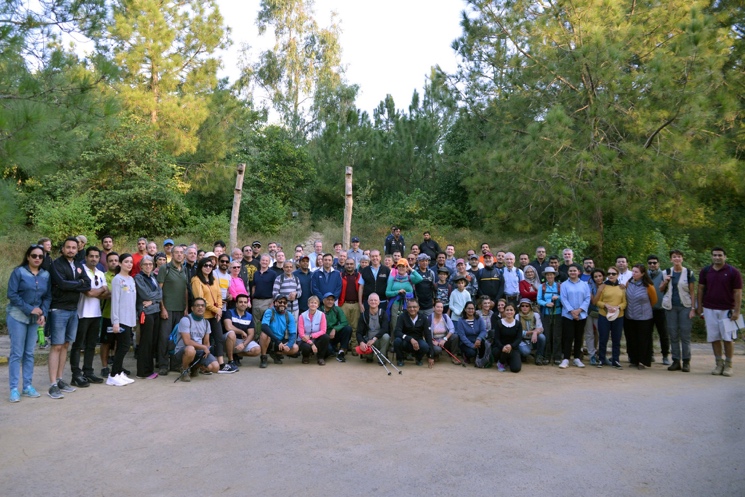 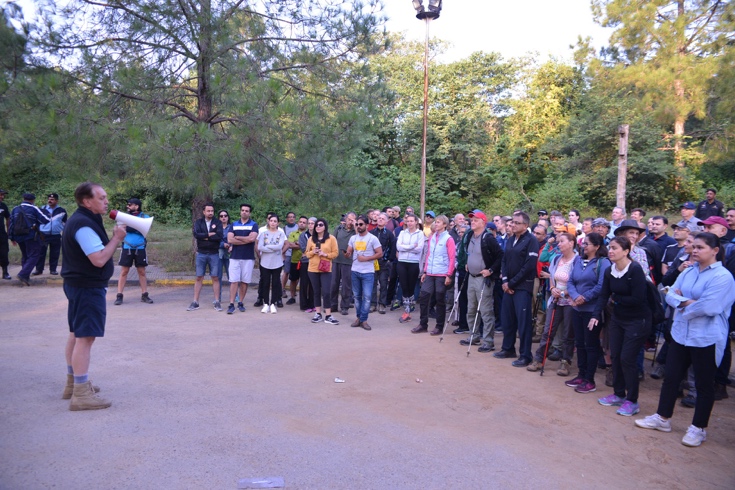 